Poonam Rameshbabu, CPG, PMP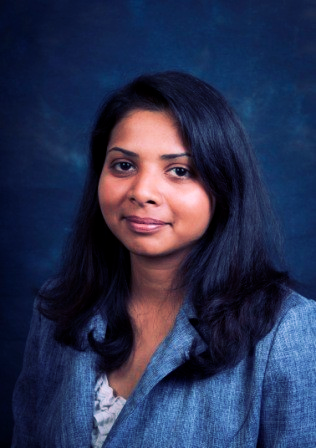 Poonam is an environmental geologist at The Mannik & Smith Group, Inc. with focus in geophysical techniques, environmental investigation and remediation, feasibility studies and project management. She graduated from Michigan Technological University with a BS in Applied Geophysics and has over 12 years of experience in consulting. Poonam is a certified professional geologist and a project management professional who specializes in in environmental due diligence and due care.  Poonam has been a member of good standing and is also involved in other professional organizations such as AIPG (Michigan Chapter). 